        КАРАР                                                                   ПОСТАНОВЛЕНИЕ22 февраль 2019 йыл                        № 22                22 февраля 2019 годаОб утверждении  регламента и положения об антитеррористической комиссии сельского поселения Казанчинский  сельсовет муниципального района Аскинский район Республики Башкортостан»В соответствии с Федеральным законом от 6 октября 2003 года № 131-ФЗ «Об общих принципах организации местного самоуправления в Российской Федерации», Федеральным законом от 18 апреля 2018 года № 82-ФЗ «О внесении изменений в статьи 5 и 5.1 Федерального закона «О противодействию терроризму»,Указом Президента Российской Федерации от 15 февраля 2006 года № 116 «О мерах по противодействию терроризму», администрация сельского поселения Казанчинский сельсовет муниципального района Аскинский район республики Башкортостан ПОСТАНОВЛЯЕТ:1. Утвердить регламент антитеррористической комиссии сельского поселения Казанчинский  сельсовет муниципального района Аскинский район Республики Башкортостан (приложение № 1);2. Утвердить Положение «Об антитеррористической комиссии сельского поселения Казанчинский  сельсовет муниципального района Аскинский район Республики Башкортостан» (приложение №2);          3.   Утвердить  состав  антитеррористической комиссии сельского поселения Казанчинский  сельсовет муниципального района Аскинский район Республики Башкортостан (приложение № 3). 4. Контроль  за исполнением данного постановления оставляю  за  собой.Глава сельского поселения                                                        Р.Т. КиямовПриложение №1к постановлению  администрациисельского поселенияКазанчинский  сельсовет муниципального района Аскинский  районРеспублики Башкортостанот «22» февраля 2019 года  № 22РЕГЛАМЕНТантитеррористической комиссии сельского поселения Казанчинский  сельсовет муниципального района Аскинский район Республики Башкортостан I. Общие положенияНастоящий Регламент устанавливает общий порядок организации работы Антитеррористической комиссии сельского поселения Казанчинский  сельсовет муниципального района Аскинский район Республики Башкортостан и (далее - Комиссия) по реализации ее полномочий в сфере противодействия терроризму на территории сельского поселенияКазанчинский  сельсовет муниципального района Аскинский район Республики Башкортостан, направления деятельности которой предусмотрены Положением о Комиссии.Организационное и материально-техническое обеспечения деятельности Комиссии осуществляется Главой сельского поселения Казанчинский  сельсовет муниципального района Аскинский район Республики Башкортостан.II. Права и обязанности председателя  и членов КомиссииПредседатель Комиссии:а) осуществляет общее руководство деятельностью Комиссии;б) распределяет обязанности между членами Комиссии;в) ведет заседания Комиссии;г) дает поручения членам комиссии по вопросам, отнесенным к компетенции Комиссии;д) принимает решения о проведении внеочередных заседаний Комиссии при возникновении необходимости безотлагательного рассмотрения вопросов, относящихся к компетенции Комиссии;е) утверждает протоколы заседаний Комиссии;ж) информирует  Антитеррористическую комиссию МР Аскинский район  Республики Башкортостан по итогам деятельности Комиссии за полугодие и за год.По решению Председателя Комиссии   заместитель председателя Комиссии замещает председателя Комиссии в его отсутствие, ведет заседания Комиссии и подписывает протоколы заседаний Комиссии, дает поручения в пределах своей компетенции, по поручению председателя представляет Комиссию во взаимоотношениях с территориальными подразделениями федеральных органов исполнительной власти, органами местного самоуправления сельского поселения Казанчинский  сельсовет муниципального района Аскинский район Республики Башкортостан предприятиями и организациями, расположенными на территории сельского поселения Казанчинский  сельсовет муниципального района Аскинский район Республики Башкортостан, а также средствами массовой информации.Председатель Комиссии назначает (наделяет) одного из ответственных должностных лиц органа местного самоуправления сельского поселения Казанчинский  сельсовет муниципального района Аскинский район Республики Башкортостан  секретаря     Комиссии, который по его поручению:а) организует работу  Комиссии и делопроизводство Комиссии;б) распределяет обязанности между  членами  Комиссии;в) осуществляет планирование работы  Комиссии;г) изучает и анализирует информацию о состоянии общественно-политической и социально-экономической обстановки, складывающейся на территории сельского поселения Казанчинский  сельсовет муниципального района Аскинский район Республики Башкортостан, развитие которой может оказать негативное влияние на процессы антитеррористической деятельности, вырабатывает необходимые предложения по устранению причин и условий, способствовавших проявлению таких процессов, и докладывает их председателю Комиссии;д) разрабатывает проекты планов работы (заседаний) Комиссии и согласовывает их с  Антитеррористической комиссией  МР Аскинский район Республики Башкортостан;е) обеспечивает проработку и подготовку материалов к заседанию Комиссии и ведение протокола заседания Комиссии;ж) осуществляет контроль за исполнением Антитеррористической комиссии МР Аскинский район и собственных решений Комиссии;з) анализирует проделанную работу по выполнению решений Антитеррористической комиссии  МР Аскинский район и собственных решений Комиссии и письменно информирует о ее результатах председателя Комиссии;и) обеспечивает взаимодействие с  Антитеррористической комиссией МР Аскинский район Республики Башкортостан к) представляет письменную отчетность в  Антитеррористическую комиссию МР Аскинский район Республики Башкортостан об итогах работы Комиссии за полугодие и год.Члены комиссии при подготовке и обсуждении рассматриваемых на заседаниях вопросов имеют право:а) выступать на заседаниях Комиссии, вносить предложения по вопросам, входящим в компетенцию Комиссии, и требовать, в случае необходимости, проведения голосования по данным вопросам;б) голосовать на заседаниях Комиссии;в) знакомиться с документами и материалами Комиссии, непосредственно касающимися деятельности Комиссии в области противодействия терроризму;г) привлекать, по согласованию с председателем Комиссии, в установленном порядке сотрудников и специалистов других организаций к экспертной, аналитической и иной работе, связанной с деятельностью Комиссии;д) излагать, в случае несогласия с решением Комиссии, в письменной форме особое мнение, которое подлежит внесению в протокол Комиссии и прилагается к его решению.Член Комиссии обязан:а) организовать в рамках своих должностных полномочий проработку и подготовку вопросов, выносимых на рассмотрение Комиссии, а также выполнение решений Комиссии;б) присутствовать на заседаниях Комиссии, а в случае невозможности присутствия – заблаговременно проинформировать об этом председателя Комиссии и направить на заседание своего представителя. III. Планирование работы КомиссииЗаседания Комиссии проводятся на плановой основе не реже одного раза в квартал.Проект плана работы Комиссии в обязательном порядке предварительно согласовывается с  Антитеррористической комиссией МР Аскинский район Республики Башкортостан.План работы Комиссии составляется на полугодие, утверждается председателем Комиссии.Структура плана работы Комиссии должна содержать следующие разделы (мероприятия):а) Заседания антитеррористической комиссии сельского поселения Казанчинский сельсовет муниципального район Аскинский район Республики Башкортостан основные и дополнительные вопросы);б) Проверки состояния антитеррористической защищенности объектов, расположенных на территории СП;в) Проведение на объектах командно-штабных учений и тренировок по действиям при угрозе совершения террористического акта;г) Анализ проделанной работы по исполнению решений  Антитеррористической комиссии МР Аскинский район Республики Башкортостан, контроль за выполнением собственных решений Комиссии.В разделе плана, предусматривающего проведение заседаний Комиссии, должен быть отражен перечень основных вопросов, подлежащих рассмотрению на заседании Комиссии, с указанием срока его рассмотрения и ответственных за подготовку каждого вопроса.Предложения в план заседаний Комиссии вносятся в письменной форме  не позднее, чем за месяц до начала планируемого периода, либо в сроки.определенные председателем Комиссии.Предложения должны содержать:- наименование вопроса и краткое обоснование необходимости его рассмотрения на заседании Комиссии;- форму предлагаемого решения;- наименование органа, ответственного за подготовку вопроса;- перечень соисполнителей;- срок рассмотрения вопроса на заседании Комиссии.В случае, если в проект плана предлагается вопрос, решение которого не относится к компетенции органа, его предлагающего, инициатору необходимо провести процедуру согласования предложения с органом, к компетенции которого он относится.Предложения могут направляться  для дополнительной проработки членам Комиссии. Заключения членов Комиссии и другие материалы по внесенным предложениям должны быть представлены в  Комиссию не позднее одного месяца со дня их получения, если иное не оговорено сопроводительным документом. На основе предложений, поступивших в  Комиссию, формируется проект плана заседаний Комиссии на очередной период, который, по согласованию с председателем Комиссии, выносится для обсуждения и утверждения на последнем заседании Комиссии текущего полугодия.Утвержденный план заседаний комиссии рассылается  секретарем членам Комиссии.Решение об изменении утвержденного плана в части содержания вопроса и срока его рассмотрения принимается председателем Комиссии по мотивированному письменному предложению члена Комиссии, ответственного за подготовку вопроса.Рассмотрение на заседаниях Комиссии дополнительных (внеплановых) вопросов осуществляется по решению председателя Комиссии. IV. Порядок подготовки заседаний комиссииЧлены Комиссии  и органы местного самоуправления сельского поселения Казанчинский  сельсовет муниципального района  Аскинский район Республики Башкортостан, на которых возложена подготовка соответствующих материалов для рассмотрения на заседаниях Комиссии, принимают участие в подготовке этих заседаний в соответствии с утвержденным планом заседаний Комиссии и несут персональную ответственность за качество и своевременность представления материалов. Комиссия оказывает организационную и методическую помощь представителям территориальных подразделений федеральных органов исполнительной власти, органов местного самоуправления Казанчинский  сельсовет муниципального района Аскинский и организаций, участвующим в подготовке материалов к заседанию Комиссии.Проект повестки дня заседания Комиссии уточняется в процессе подготовки к очередному заседанию и согласовывается  секретарем  с председателем Комиссии. Повестка дня утверждается непосредственно на заседании Комиссии.Для подготовки вопросов, вносимых на рассмотрение Комиссии, решением председателя Комиссии могут создаваться рабочие органы из числа членов Комиссии, представителей заинтересованных органов, а также экспертов.В  Комиссию не позднее, чем за 15 дней до даты проведения заседания, представляются следующие материалы:- аналитическая справка по рассматриваемому вопросу;- тезисы выступления основного докладчика;- проект решения по рассматриваемому вопросу с указанием исполнителей и - сроков исполнения принятых решений;- материалы согласования проекта решения с заинтересованными органами;- особое мнение по представленному вопросу, если таковое имеется. Контроль за своевременностью подготовки и представления материалов для рассмотрения на заседаниях Комиссии осуществляется  секретарем Комиссии.В случае непредставления материалов установленный Комиссией срок или их представления с нарушением настоящего регламента, вопрос может быть снят с рассмотрения, либо перенесен для рассмотрения на другое заседание.Повестка дня предстоящего заседания Комиссии с соответствующими материалами докладывается секретарем  Комиссии председателю Комиссии.Одобренные председателем Комиссии проект протокольного решения, повестка дня заседания и соответствующие материалы рассылаются членам Комиссии и участникам заседания не позднее, чем за 5 дней до даты проведения заседания.Члены Комиссии и участники заседания, которым разосланы проект повестки заседания и соответствующие материалы, при необходимости, не позднее, чем за 3 дня до начала заседания, представляют в письменном виде в  свои замечания и предложения к проекту решения по соответствующим вопросам.Секретарь Комиссии не позднее, чем за 5 дней до даты проведения заседания, информирует членов Комиссии и лиц, приглашенных на заседание о дате, времени и месите проведения заседания Комиссии.Члены Комиссии не позднее, чем за 2 дня до даты проведения заседания Комиссии, информируют председателя Комиссии  о своем участии или причинах отсутствия на заседании. Список членов Комиссии, отсутствующих по уважительным причинам (болезнь, командировка, отпуск), докладывается председателю Комиссии. На заседания Комиссии могут быть приглашены руководители территориальных подразделений федеральных органов исполнительной власти, органов местного самоуправления сельского поселения Казанчинский  сельсовет муниципального района Аскинский район Республики Башкортостан, а также руководители иных органов и организаций, имеющие непосредственное отношение к рассматриваемому вопросу.Состав приглашаемых на заседание Комиссии должностных лиц формируется  секретарем  Комиссии на основе предложений органов и организаций, ответственных за подготовку рассматриваемых вопросов, и заблаговременно докладывается председателю Комиссии.V. Порядок проведения заседаний КомиссииЗаседания комиссии созываются председателем Комиссии, либо, по его поручению,  заместителем  председателя Комиссии. Лица, участвующие в заседаниях Комиссии, регистрируются секретарем Комиссии. Заседание Комиссии считается правомочным, если на нем присутствует более половины его членов. Время, отведенное для доклада, содоклада и выступлений на заседаниях Комиссии, определяется при подготовке к заседанию и утверждается непосредственно на заседании Комиссии. Заседания проходят под председательством председателя Комиссии, который:- ведет заседание Комиссии;- организует обсуждение вопросов повестки дня заседания Комиссии;- предоставляет слово для выступления членам Комиссии, а также приглашенным лицам в порядке очередности поступивших заявок;- организует голосование и подсчет голосов. Оглашает результаты голосования;- обеспечивает соблюдение положений настоящего Регламента членами Комиссии и приглашенными лицами.При голосовании член Комиссии имеет один голос и голосует лично.При несогласии кем-либо из членов Комиссии с принятым Комиссией решением, он имеет особое мнение, которое в письменной форме прилагается к протоколу заседания Комиссии.Решения Комиссии принимаются открытым голосованием, простым большинством голосов присутствующих на заседании членов Комиссии. При равенстве голосов решающим является голос председательствующего на заседании Комиссии.Результаты голосования, оглашенные председательствующим, вносятся в протокол. При проведении закрытых заседаний Комиссии (закрытого обсуждения отдельных вопросов) подготовка материалов, допуск на заседания, стенографирование, оформление протоколов и принимаемых решений осуществляется с соблюдением установленных правил работы с секретными документами и режима секретности.Материалы, содержащие сведения, составляющие государственную тайну, вручаются членам Комиссии под роспись в реестре во время регистрации перед заседанием и подлежат возврату  секретарю  Комиссии по окончании заседания.Присутствие представителей средств массовой информации и проведение кино-, видео- и фотосъемок, а также звукозаписи на заседаниях Комиссии организуются в порядке, определяемом председателем или по его поручению, заместителем  председателя  Комиссии.На заседаниях Комиссии, по решению председателя Комиссии, ведется стенографическая запись и аудиозапись заседания. VI. Оформление решений, принятых на заседаниях КомиссииРешения Комиссии оформляется протоколом, который в пятидневный срок после даты проведения заседания готовится  секретарем  Комиссии и утверждается председателем Комиссии.В протоколе указываются: фамилии председательствующего и присутствующих на заседании членов Комиссии, приглашенных лиц, вопросы, рассмотренные в ходе заседания, принятые решения. К протоколу прилагаются особые мнения членов Комиссии, если таковые имеются.В случае необходимости доработки проектов, рассмотренных на заседании Комиссии материалов, по которым высказаны предложения и замечания, в протоколе отражается соответствующее поручение членам Комиссии. Если срок доработки специально не оговаривается, то она осуществляется в срок до 10 дней.Протоколы заседаний (выписки из решений Комиссии)  секретарем  Комиссии рассылаются членам Комиссии, а также организациям и должностным лицам по списку, утверждаемому, в трехдневный срок после получения утвержденного протокола заседания Комиссии.Контроль за исполнением решений и поручений, содержащихся в протоколах заседаний Комиссии, осуществляет  секретарь Комиссии.Приложение №2к постановлению  администрациисельского поселенияКазанчинский  сельсовет муниципального района Аскинский  районРеспублики Башкортостанот «22» февраля 2019 года  №22Положениеоб антитеррористической комиссии сельского поселения Казанчинский  сельсовет муниципального района Аскинский район Республики БашкортостанАнтитеррористическая комиссия сельского поселения Казанчинский сельсовет муниципального района Аскинский район Республики  Башкортостан (далее по тексту - Комиссия) является органом, осуществляющим координацию деятельности местного самоуправления по профилактике терроризма, минимизации и ликвидации последствий его проявлений на территории сельского поселения Казанчинский сельсовет муниципального района Аскинский район Республики Башкортостан.Комиссия в своей деятельности руководствуется Конституцией Российской Федерации, федеральными законами и нормативными правовыми актами Российской Федерации, указами и распоряжениями Главы Республики Башкортостан постановлениями и распоряжениями Правительства Республики Башкортостан, иными нормативно-правовыми актами Республики Башкортостан и, решениями Антитеррористической комиссии Республики Башкортостан и указаниями ее аппарата, а также настоящим Положением.Председателем антитеррористической комиссии сельского поселения Казанчинский  сельсовет муниципального района Аскинский район Республики Башкортостан по должности является глава сельского поселения.Антитеррористическая комиссия сельского поселения Казанчинский  сельсовет муниципального района Аскинский район Республики Башкортостан осуществляет свою деятельность во взаимодействии с Антитеррористической комиссией МР Аскинский район  Республики  Башкортостан, подразделениями территориальных органов федеральных органов исполнительной власти, органов исполнительной власти республики и местного самоуправления, предприятиями, организациями и учреждениями (независимо от форм собственности), общественными объединениями  на территории сельского поселения. Типовой состав антитеррористической комиссии сельского поселения (по должностям) определен указом Президента Республики  Башкортостан «Об утверждении Типового положения о постоянно действующих рабочих группах  Антитеррористической   комиссии  Республики  Башкортостан, Типового положения, Типового  регламента  и Типового состава  антитеррористической   комиссии  муниципального образования Республики  Башкортостан» мерах, а также в связи с организацией местного самоуправления на территории Республики  Башкортостан в соответствии с Федеральным законом от 6 октября 2003 года № 131 -ФЗ «Об общих принципах организации местного самоуправления в Российской Федерации».Основными задачами антитеррористической   комиссии сельского поселения Казанчинский  сельсовет муниципального района Аскинский район Республики Башкортостан являются:- координация деятельности  органов местного самоуправления, осуществляющих антитеррористическую деятельность на территории муниципального образования с целью достижения согласованных действий в сфере профилактики терроризма (обеспечен  антитеррористической  защищенности объектов инфраструктуры сельского поселения, информационно-пропагандистская деятельность), а также для минимизации и ликвидации последствий его проявлений; - участие в реализации государственной политики в области противодействия терроризму (профилактика терроризма, минимизация и ликвидация последствий его проявлений) на территории муниципального образования, подготовка предложений по совершенствованию законодательства Российской Федерации и Республики Башкортостан в этой области; - рассмотрение вопросов, относящихся к компетенции Антитеррористической   комиссии сельского поселения    и (информационное обеспечение ее деятельности), а также реализация принятых ею решений; - мониторинг политических, социально-экономических и иных процессов в муниципальном образовании с целью выявления и устранения причин и условий, способствующих проявлениям терроризма, разработка необходимых мер реагирования, в том числе по обеспечению защищенности объектов от возможных террористических посягательств, информационно-пропагандистскому сопровождению  антитеррористической  деятельности, минимизации и ликвидации последствий террористических актов, а также осуществление контроля за реализацией этих мер; - анализ эффективности работы подразделений  органов местного самоуправления по профилактике терроризма, минимизации и ликвидации последствий его проявлений, подготовка предложений для принятия соответствующих решений Антитеррористической комиссии сельского поселения  по совершенствованию этой работы; - обеспечение антитеррористической защищенности, противопожарной безопасности и технологической устойчивости объектов инфраструктуры  сельского поселения  (критически важных и потенциально опасных объектов, объектов жизнеобеспечения и объектов с массовым пребыванием граждан);- организация, координация и проведение мероприятий по информационно-пропагандистскому сопровождению антитеррористической деятельности подразделений  органов  местного самоуправления;- координация деятельности рабочих органов Комиссии для осуществления мероприятий по профилактике терроризма, минимизации и ликвидации последствий его проявлений;- организация взаимодействия  органов местного самоуправления с общественными объединениями, предприятиями, организациями и учреждениями (независимо от форм собственности) в области противодействия терроризму;подготовка предложений по обеспечению социальной защиты лиц, осуществляющих борьбу с терроризмом и (или) привлекаемых к этой деятельности, а также по социальной реабилитации лиц, пострадавших от террористических актов;- организация контроля за ходом выполнения федеральных законов и нормативно-правовых актов Российской Федерации, указов и распоряжений Главы  Республики Башкортостан постановлений и распоряжений Правительства  Республики Башкортостан, иных нормативно-правовых актов Республики Башкортостан, решений Антитеррористической   комиссии Республики Башкортостан и указаний ее аппарата;- решение иных задач, предусмотренных законодательством Российской Федерации и Республики Башкортостан в области противодействия терроризму и определенны, в рамках своей компетенции, Антитеррористической комиссией Республики Башкортостан.Для осуществления своих задач антитеррористическая   комиссия сельского поселения Казанчинский  сельсовет муниципального района Аскинский район Республики Башкортостан имеет право:- принимать в пределах своей компетенции решения, необходимые для организации, координации и совершенствования взаимодействия подразделений территориальных органов федеральных органов исполнительной власти, органов исполнительной власти республики и местного самоуправления по профилактике терроризма, минимизации и ликвидации последствий его проявлений, а также осуществлять контроль за их исполнением;- запрашивать и получать в установленном порядке у подразделений территориальных органов федеральных органов исполнительной власти, органов исполнительной власти республики и местного самоуправления, предприятий, организаций и учреждений (независимо от форм собственности), общественных объединений, расположенных на территории сельского поселения Казанчинский  сельсовет муниципального района Аскинский район Республики Башкортостан, необходимые для деятельности Комиссии материалы и информацию;- создавать временные рабочие группы для изучения вопросов, относящихся к компетенции Комиссии, касающихся профилактики терроризма, минимизации и ликвидации последствий его проявлений на территории сельского поселения Казанчинский  сельсовет муниципального района Аскинский район Республики Башкортостан, информационно – пропагандистского сопровождения антитеррористической деятельности, а также для подготовки соответствующих решений Комиссии;- привлекать для участия в работе Комиссии должностных лиц и органов местного самоуправления, а также, на добровольной основе, представителей предприятий, организаций и учреждений (независимо от форм собственности) и общественных объединений;- вносить в установленном порядке предложения по вопросам, относящимся к компетенции Антитеррористической   комиссии  сельского поселения.В соответствии с Указом Президента Российской Федерации от 16 февраля 2006 года № 116 «О мерах по противодействию терроризму»,  антитеррористическая   комиссия  сельского поселения Казанчинский  сельсовет муниципального района Аскинский район  Республики  Башкортостан  района строит свою работу во взаимодействии с оперативной группой муниципального образования по проведению первоочередных мероприятий по предотвращению и пресечению террористических актов, минимизации и ликвидации последствий их совершения.Антитеррористическая   комиссия сельского поселения Казанчинский  сельсовет муниципального района Аскинский район Республики Башкортостан во взаимодействии с  Антитеррористической   комиссией МР Аскинский район Республики Башкортостан осуществляет свою деятельность на плановой основе в соответствии с Регламентом утверждаемым настоящим постановлением. Планы, регламентирующие деятельность, и итоговые документы по результатам проделанной работы Комиссия предоставляет в Антитеррористическую комиссию  МР Аскинский район  Республики Башкортостан в соответствии с установленным им порядками.Заседания антитеррористической   комиссии сельского поселения Казанчинский  сельсовет муниципального района Аскинский район Республики Башкортостан проводятся не реже одного раза в квартал. В случае необходимости по решению председателя Комиссии могут проводиться внеочередные заседания.Присутствие членов Комиссии на ее заседаниях обязательно. Члены Комиссии не вправе делегировать свои полномочия иным лицам. В случае невозможности присутствия члена Комиссии на заседании, он обязан заблаговременно известить об этом ее председателя. Лицо, исполняющее его обязанности, после согласования с председателем Комиссии, может присутствовать на заседании с правом совещательного голоса.Заседание Комиссии считается правомочным, если на нем присутствует более половины его членов. Члены Комиссии обладают равными правами при обсуждении рассматриваемых на заседании вопросов. В зависимости от вопросов, рассматриваемых на заседаниях Комиссии, к участию в них могут привлекаться иные лица.Решения Комиссии оформляются протоколом, который подписывается ее председателем.Для реализации решений Комиссии могут подготавливаться проекты нормативных актов главы сельского поселения Казанчинский  сельсовет муниципального района Аскинский район Республики Башкортостан, которые представляются на рассмотрение Комиссии в установленном порядке.Руководители органов исполнительной власти, входящие в состав Комиссии, могут принимать акты (совместные акты) для реализации ее решений.Решения,принимаемые  антитеррористической   комиссией   СП Казанчинский  сельсовет  муниципального района Аскинский  район в соответствии с ее компетенцией, являются обязательными для подразделений территориальных органов федеральных органов исполнительной власти, органов исполнительной власти республики, представители которых входят в состав Комиссии, а также органов местного самоуправления, предприятий, организаций и учреждений (независимо от форм собственности), расположенных на территории сельского поселения Казанчинский  сельсовет муниципального района Аскинский район  Республики  Башкортостан. Организационное и материально-техническое обеспечение деятельности Комиссии осуществляется главой сельского поселения Казанчинский  сельсовет муниципального района Аскинский район Республики Башкортостан.  Для организационного обеспечения деятельности антитеррористической комиссии сельского поселения Казанчинский  сельсовет муниципального района Аскинский район Республики Башкортостан глава сельского поселения Казанчинский  сельсовет муниципального района Аскинский район Республики Башкортостан (председатель Комиссии) назначает секретарем Комиссии должностное лицо, ответственное за организацию этой работы.Основными задачами секретаря антитеррористической   комиссии муниципального образования являются:- разработка проекта плана работы Комиссии;- обеспечение подготовки и проведения заседаний Комиссии;- обеспечение деятельности Комиссии по контролю за исполнением ее решений;- получение и анализ информации об общественно-политических, социально-экономических и иных процессах   сельского поселения Казанчинский  сельсовет муниципального района Аскинский район Республики Башкортостан, оказывающих влияние на развитие ситуации в сфере профилактики терроризма, выработки предложений Комиссии по устранению причин и условий, способствующих его проявлению;- обеспечение взаимодействия Комиссии  с Антитеррористической   комиссией   Республики Башкортостан- организация и координация деятельности рабочих органов Комиссии;- организация и ведение делопроизводства Комиссии и предоставление в  Антитеррористическую    комиссию МР Аскинский район  Республики Башкортостан отчетности в соответствии с установленным порядком.Информационно-аналитическое обеспечение деятельности антитеррористической   комиссии сельского поселения Казанчинский  сельсовет муниципального района Аскинский район Республики Башкортостан осуществляют в установленном порядке подразделения территориальных органов федеральных органов исполнительной власти, органов исполнительной власти республики и местного самоуправления, которые участвуют в пределах своей компетенции в деятельности по противодействию терроризму.Приложение №3к постановлению Администрации сельского поселения Казанчинский сельсовет муниципального района Аскинский район Республики Башкортостанот 22 февраля 2019 № 22 СОСТАВантитеррористической комиссии сельского поселения Казанчинский сельсовет МР Аскинский район Республики БашкортостанПредседатель комиссии Киямов Р.Т. – глава сельского поселения Казанчинский сельсовет;Секретарь комиссии  Исламова Г.К. – методист 2й категории библиотеки с.Старые Казанчи (по согласованию);Члены комиссии:Валиев Р.Ф. – УУП (по согласованию);Нуриахметов М.А. – директор МБОУ СОШ с.Старые Казанчи (по согласованию);Муфтахтдинова А.А. – управляющий делами.Башҡортостан  РеспубликаһыАСКЫН РАЙОНЫМУНИЦИПАЛЬ РАЙОНЫНЫҢҠАҘАНСЫ АУЫЛ СОВЕТЫАУЫЛ БИЛӘМӘҺЕХАКИМИӘТЕ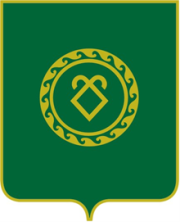 АДМИНИСТРАЦИЯСЕЛЬСКОГО ПОСЕЛЕНИЯКАЗАНЧИНСКИЙ СЕЛЬСОВЕТМУНИЦИПАЛЬНОГО РАЙОНААСКИНСКИЙ РАЙОНРеспублики Башкортостан